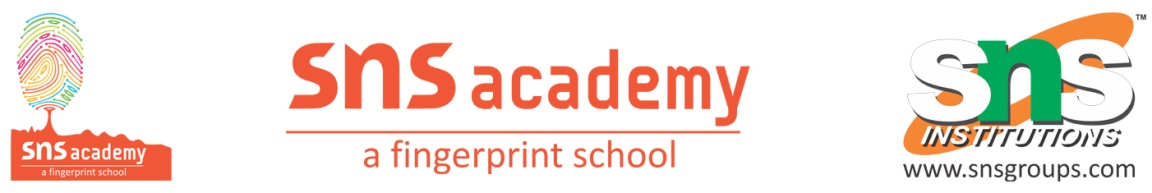                                                  Work sheet Grade :10                  HINDI(समास)              निम्नलिखित समस्त पदों का समास-विग्रह करते हुए समास का नाम लिखिए-1. यथास्थिति .......................................................................................................2. स्वर्गगत ...........................................................................................................3. पीताम्बर ..........................................................................................................4. प्रतिदिन ...........................................................................................................5. पंचवटी ............................................................................................................6. दाल-रोटी ..........................................................................................................7. गुण-दोष ...........................................................................................................8. त्रिफला .............................................................................................................9. नील-कमल .......................................................................................................10. आप-बीती .......................................................................................................